Christ the King Catholic Church300 Mendenhall Lane, P.O. Box 297 Benton, PA
            Phone:							Phone:				(570) 925-6969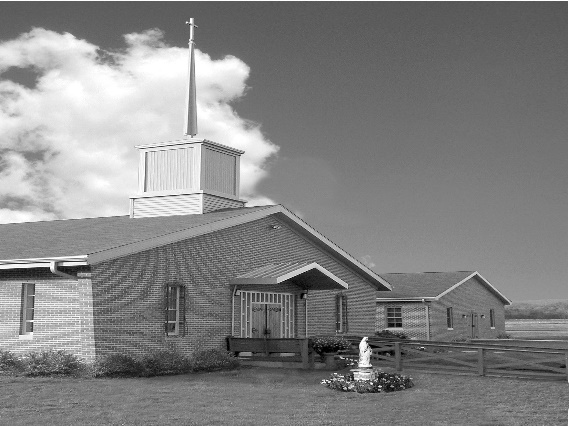 E-mail: 				ctk@epix.netWebsite:  			ctkbenton.weebly.comPastor: 			       Rev. Richard J. Mowery					(570) 784-0801Administrator: 		Fr. Andrew P. St. Hilaire  									(570) 784-3123 (717) 884-9523 frasthilaire@hbgdiocese.orgCYE Coordinator: 	Betty Hnylanski					               (570) 594-3687, bhnylan@gmail.comSecretary: 	Lee Ann Boiwka 
(570) 864-3090, boiwka@epix.netOffice Hours: 		Monday & Thursday, 8am -12pm August 21, 2022 – 21st Sunday in Ordinary Time“We strive to be faithful always.”The liturgy today gives us a chance to step back and think of our journey as disciples. This journey is not a short sprint, but a marathon. Its urgency is always there. The narrow gate is always there. But we are not alone, and we have food for the journey. Our eucharistic celebration strengthens us and gives us the grace to continue our journey to be faithful.Liturgy of the WordIn the first reading, Isaiah shares the Lord’s promise of gathering all nations before him. The author of the Letter to the Hebrews exhorts them to strengthen themselves and endure their challenges as “discipline.” In the Gospel, Jesus is asked if only a few people will be saved. He tells them to strive to enter the kingdom of God through the narrow gate.*The Parish Office will be closed Thursday, August 25th *In your prayers, please remember:  Intentions of the Holy Father, all Priests including       Msgr. Lawrence, Fr. Mowery,  Fr. St. Hilaire and Fr. Sola, Josephine Folayemi Adewole, Michael Bardi, Maureen Beck,  Lorena Bennet, Butch Bogart, Christina Capriola, Russell Castrogiovanni, Cobert Family, Edward Connell,  Alan & Jen Culp, Michael Farrell, Michael Fontinell, Deb & Paul Haden, Ray Hunsinger, Vivian Whitenight Hynick, Bob Kalie, Carl Kalie, Margaret Kalie, Joseph LaBonte, Mary Ann Levan, James Mazonkey, Bernie Nichols, Nancy Oman, Sabo Family, Joan Sansouci, Jackie Scherer, Diane Talanca, Pat Treier’s daughter Christy, Sally Tucker, Max Whitenight, Nancy Wisbar, Sonny Womelsdorf, and all the Parishioners of CTK.Stewardship:         			 August 14, 2022			Offerings	 	     		      		    $2546.50Project Fund                                      $100.00St. Nick                                               $30.00Total						 	    $2676.50Mass IntentionsSaturday, August 20 – Eleanor Rossi & Celia Trudnak by Mary Ann ZeveneySunday, August 21 – People of the ParishMonday, August 22 – People of the ParishFriday, August 26 – People of the ParishSaturday, August 27 – Mary & Matt Conlon by Mary Ellen NealSunday, August 28 – Joe & Lee Ann Boiwka by Justa SaboMass intentions are available in memory of, or in honor of a loved one.  The donation for having a Mass said for a personal request is $10.00.  You can drop your request in the collection or contact the parish office.  Lector Schedule							 	  		Extraordinary MinisterAugust 21 – Paul Haden										   Patricia SullivanAugust 28 – Stephen Root                                                            Shanna HadenBenton Food Bank -  For the month of August we will be collecting hand soaps and paper towels. The Food Bank at the N4C’s is the 3rd Tuesday of every month.  Anyone in need is encouraged to come between 9:00 a.m. -11:00 a.m. and also 4:30 p.m. –  6:30 p.m.Unborn Candle Donations $3.00/ week, $5.00/ 2 weeks or $10.00/ month.  	Month of August – Mark & Patricia Sullivan CYE News:  Many thanks to Maryann Grendzinski for creating a renewed space for our Preschool and Kindergarten CYE class. She spent many hours preparing this room and her efforts are greatly appreciated. Parents of Preschoolers and Kindergarten students are invited to stop by to see the welcoming environment for prayer, instruction, and creative play.  Catechists for grades Preschool through High School will be meeting briefly after Mass today to discuss the upcoming year. We welcome Amanda McHenry as part of our CYE religious education team.  Amanda has completed all necessary clearance forms and will be assisting in all grade levels. Adults interested in joining our CYE religious education team should contact the parish office to complete the necessary diocesan clearance forms. CYE classes begin on September 11 with participation in the sacrifice of the Mass.  Classes are dismissed at 11:30. Parents will meet briefly in the social hall after Mass to review the CYE calendar, update emergency forms, and be introduced to some revisions in curriculum.  A reminder to all that there is a two-year sacrament preparation for Reconciliation, Eucharist and Confirmation. CTK Parish Picnic – Our Parish Picnic/Brunch is at the Benton Park immediately following Mass on Sunday, September 4th.  Please sign the sheet on the back counter of the church if you plan to attend and what favorite dish you will bring.  The meat and drinks will be provided.  Check out The Catholic Witness’ Website, and Sign up for the Free Digital Edition
The Catholic Witness delivers up-do-date news, photos, columns and videos on its website, www.catholicwitness.org. Visit the site to see the latest features, all in a user-friendly, mobile and dynamic layout. Through the website, readers can subscribe to The Witness’ free digital edition, which is distributed via e-mail on a bi-weekly basis. The digital edition includes links to the most recent news features, columns and event listings, as well as a printable PDF file. Visit www.catholicwitness.org and sign up today!Charismatic Day of Renewal:   This year’s theme is Restoration and Recovery in the Holy Spirit, with Keynote Speakers Msgr. Robert E. Lawrence and Fr. Bernard-Mary Ayo Oniwe, OP. The Day of Renewal will be on Saturday, September 17 from 8:00 a.m. to 3:30 p.m. at the Diocesan Center, 4800 Union Deposit Road, Harrisburg, Pa. Registration includes lunch and is $20 per person. To register, call Vicki Krone at 717-364-6260, Joyce at 717- 887-3515, email charismatic.harrisburg@gmail.com.Join Us for the Pennsylvania March for Life! With the repeal of Roe v. Wade, the abortion debate has been moved to the state level. Join us in voicing your support for life as we march around the Pennsylvania Capitol in Harrisburg on Monday, September 19. Rally begins at 11 a.m., with the March following at 12 noon. Mass at Saint Patrick Cathedral will take place after the March at 1:30 p.m. Hear from pro-life leaders about how you can build a culture of life in the great Keystone State. Learn more at PaMarchForLife.org and follow the Facebook event at www.facebook.com/events/346808960879075.2022 Diocesan Women’s Conference: The theme of the conference this year is Eucharist: Jesus in our Midst, on Saturday, October 15 at the Diocesan Center in Harrisburg. Awaken your faith and love for the Real Presence of Christ during this day-long event. In person and virtual registration options will be offered. Registration and full conference schedule will be available in July. Make plans now to join your sisters in Christ as we rediscover the Real Presence of the Eucharist during the 2022 Women’s Conference. Mount 2000:   Back after a hiatus due to COVID, all teens are invited to join us for MOUNT 2000, "Kenosis: Make Room for God." This weekend retreat includes Mass, Eucharistic Adoration, Confession, exciting nationally known speakers and musicians, and breakout sessions led by seminarians. MOUNT 2000 will be February 3-5, 2023, at Mount Saint Mary's University in Emmitsburg, Maryland. Make plans to join us for this inspirational event.Save your cancelled Stamps:  CTK Ambassadors are collecting cancelled stamps (except flag stamps) for the Wounded Veterans.  This organization asks for donations of cancelled stamps which they use in a rehab workshop. There is a basket on the table at the entrance of the church. 